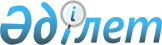 Об утверждении графика разработки новых и пересмотра действующих методик по нормированию численности персонала, расходов сырья, материалов, топлива, энергии субъектов естественных монополийРаспоряжение Премьер-Министра Республики Казахстан от 30 октября 2007 года N 320-р

      Во исполнение постановления Правительства Республики Казахстан от 20 апреля 2007 года N 319 "Об утверждении плана мероприятий по исполнению Общенационального плана основных направлений (мероприятий) по реализации ежегодных 2005-2007 годов посланий Главы государства народу Казахстана и Программы Правительства Республики Казахстан на 2007-2009 годы": 

      1. Утвердить прилагаемый график разработки новых и пересмотра действующих методик по нормированию численности персонала, расходов сырья, материалов, топлива, энергии субъектов естественных монополий. 

      2. Государственным органам: 

      1) разработать и принять соответствующие ведомственные правовые акты в соответствии с графиком разработки новых и пересмотра действующих методик по нормированию численности персонала, расходов сырья, материалов, топлива, энергии субъектов естественных монополий (далее - график); 

      2) один раз в полугодие, не позднее пятого числа месяца, следующего за отчетным полугодием, представлять в Агентство Республики Казахстан по регулированию естественных монополий информацию по результатам проведенных мероприятий.

      3. Агентству Республики Казахстан по регулированию естественных монополий обеспечить представление в Правительство Республики Казахстан один раз в полугодие, не позднее пятнадцатого числа месяца, следующего за отчетным полугодием, сводную информацию об исполнении графика.       Премьер-Министр Утвержден            

распоряжением Премьер-Министра 

Республики Казахстан      

от 30 октября 2007 года N 320-р 

                          График 

    разработки новых и пересмотра действующих методик по 

     нормированию численности персонала, расходов сырья, 

 материалов, топлива, энергии субъектов естественных монополий       Сноска. График с изменениями, внесенными распоряжением Премьер-Министра РК от 25.05.2010 № 73-р.Примечания: * после определения МСХ уполномоченным органом в сфере городского водоснабжения и водоотведения; 

МСХ         - Министерство сельского хозяйства Республики Казахстан 

МЭМР        - Министерство энергетики и минеральных ресурсов 

              Республики Казахстан 

МИТ         - Министерство индустрии и торговли Республики Казахстан 

АРЕМ        - Агентство Республики Казахстан по регулированию 

              естественных монополий 

МТК         - Министерство транспорта и коммуникаций Республики 

              Казахстан 

МТСЗН       - Министерство труда и социальной защиты населения 

              Республики Казахстан 

АИС         - Агентство Республики Казахстан по информатизации и 

              связи 

АО "НК      - акционерное общество "Национальная компания 

"Қазақстан    "Қазақстан темір жолы" 

темір жолы" 
					© 2012. РГП на ПХВ «Институт законодательства и правовой информации Республики Казахстан» Министерства юстиции Республики Казахстан
				N 

п/п Наименование 

мероприятия Срок 

исполнения Форма 

завер- 

шения Ответ- 

ственный 

испол- 

нитель 1 2 3 4 5 1. Разработка новых методик по нормированию численности 

персонала, расходов сырья, материалов, топлива, 

энергии субъектов естественных монополий 1. Разработка новых методик по нормированию численности 

персонала, расходов сырья, материалов, топлива, 

энергии субъектов естественных монополий 1. Разработка новых методик по нормированию численности 

персонала, расходов сырья, материалов, топлива, 

энергии субъектов естественных монополий 1. Разработка новых методик по нормированию численности 

персонала, расходов сырья, материалов, топлива, 

энергии субъектов естественных монополий 1. Разработка новых методик по нормированию численности 

персонала, расходов сырья, материалов, топлива, 

энергии субъектов естественных монополий 1.1. Сфера услуг водохозяйственной и (или) канализационной систем 1.1. Сфера услуг водохозяйственной и (или) канализационной систем 1.1. Сфера услуг водохозяйственной и (или) канализационной систем 1.1. Сфера услуг водохозяйственной и (или) канализационной систем 1.1. Сфера услуг водохозяйственной и (или) канализационной систем 1 Об утверждении методики расчета 

норм расхода материалов при экс- 

плуатации и техническом обслужи- 

вании сетей и сооружений систем 

водоснабжения и водоотведения IV квартал 

2008 года Приказ МСХ* 2 Об утверждении методики по нор- 

мированию материалов аварийного 

запаса при эксплуатации сетей и 

сооружений систем водоснабжения 

и водоотведения IV квартал 

2008 года Приказ МСХ* 3 Об утверждении методики расчета 

норм оснащенности оборудованием 

и приборами одной лаборатории по 

проведению химико-бактериологи- 

ческих исследований воды при 

эксплуатации сетей и сооружений 

систем водоснабжения и 

водоотведения I квартал 

2009 года Приказ МСХ* 4 Об утверждении методических ука- 

заний по расчету норм расхода 

оборудования, запасных частей и 

материалов на энерго-водоснабже- 

ние магистральных газопроводов IV квартал 

2008 года Приказ МЭМР 5 Об утверждении методики расчета 

норм расхода электрической 

энергии на забор и перекачку 

воды по групповым магистральным 

водопроводам IV квартал 

2008 года Приказ МЭМР 6 Об утверждении методики расчета 

норм расхода материалов при 

производстве текущего ремонта 

сетей и сооружений систем 

водоснабжения и водоотведения II квартал 

2009 года Приказ МСХ* 7 Об утверждении единых норм тру- 

дозатрат и времени на эксплуата- 

цию оборудования по санации 

трубопроводов водоснабжения и 

водоотведения I квартал 

2010 года Приказ МСХ* 1.2. Сфера услуг но хранению, транспортировке газа или газового 

конденсата по магистральным и (или) распределительным 

трубопроводам, эксплуатации газораспределительных установок, 

и связанных с ними газораспределительных газоприводов 1.2. Сфера услуг но хранению, транспортировке газа или газового 

конденсата по магистральным и (или) распределительным 

трубопроводам, эксплуатации газораспределительных установок, 

и связанных с ними газораспределительных газоприводов 1.2. Сфера услуг но хранению, транспортировке газа или газового 

конденсата по магистральным и (или) распределительным 

трубопроводам, эксплуатации газораспределительных установок, 

и связанных с ними газораспределительных газоприводов 1.2. Сфера услуг но хранению, транспортировке газа или газового 

конденсата по магистральным и (или) распределительным 

трубопроводам, эксплуатации газораспределительных установок, 

и связанных с ними газораспределительных газоприводов 1.2. Сфера услуг но хранению, транспортировке газа или газового 

конденсата по магистральным и (или) распределительным 

трубопроводам, эксплуатации газораспределительных установок, 

и связанных с ними газораспределительных газоприводов 8 Об утверждении методических ука- 

заний по расчету норм расхода 

материалов, запасных частей и 

энергетических ресурсов при 

сварочно-монтажных работах и 

резке металлов на магистральных 

газопроводах IV квартал 

2008 года Приказ МЭМР 9 Об утверждении методических ука- 

заний по расчету норм расхода 

газа на собственные нужды и 

технологические потери при 

транспортировке газа по 

магистральным газопроводам IV квартал 

2008 года Приказ МЭМР 10 Об утверждении методических ука- 

заний по расчету норм расхода 

электрической энергии на 

магистральных газопроводах I квартал 

2009 года Приказ МЭМР 11 Об утверждении методических ука- 

заний по расчету норм расхода 

горюче-смазочных материалов на 

магистральных газопроводах I квартал 

2009 года Приказ МЭМР 12 Об утверждении методических ука- 

заний по расчету норм расхода 

горюче-смазочных материалов для 

основного производства на 

магистральных газопроводах I квартал 

2009 года Приказ МЭМР 13 Об утверждении методических ука- 

заний по расчету норм естествен- 

ной убыли горюче-смазочных мате- 

риалов на магистральных 

газопроводах II квартал 

2009 года Приказ МЭМР 14 Об утверждении методики расчета 

норм расхода оборудования, 

запасных частей и материалов на 

компрессорных станциях 

магистральных газопроводов II квартал 

2009 года Приказ МЭМР 15 Об утверждении методики расчета 

норм расхода оборудования, 

запасных частей и материалов для 

средств электрохимической защиты 

магистральных газопроводов III квартал 

2009 года Приказ МЭМР 16 Об утверждении методики расчета 

норм расхода оборудования, 

запасных частей и материалов для 

средств и систем автоматизации и 

телемеханизации магистральных 

газопроводов III квартал 

2009 года Приказ МЭМР 17 Об утверждении методических ука- 

заний по расчету норм расхода 

оборудования, запасных частей и 

материалов на энерговодоснабже- 

ния магистральных газопроводов IV квартал 

2009 года Приказ МЭМР 18 Об утверждении методических ука- 

заний по расчету норм расхода 

оборудования, запасных частей и 

материалов при подземном 

хранении газа IV квартал 

2009 года Приказ МЭМР 19 Об утверждении методических ука- 

заний по расчету норм потребле- 

ния расходных материалов, 

запасных частей и комплектующих 

компьютерной техники и оргтехни- 

ки на магистральных газопроводах I квартал 

2010 года Приказ МЭМР 20 Об утверждении методических ука- 

заний по расчету норм расхода 

инструментов, приспособлений и 

хозяйственного инвентаря на 

магистральных газопроводах I квартал 

2010 года Приказ МЭМР 21 Об утверждении методических ука- 

заний по расчету норм расхода 

материалов на ремонт зданий и 

сооружений магистральных 

газопроводов II квартал 

2010 года Приказ МЭМР 22 Об утверждении методики расчета 

норм расхода оборудования, 

запасных частей и материалов для 

средств связи магистральных 

газопроводов II квартал 

2010 года Приказ МЭМР 23 Об утверждении методических ука- 

заний по расчету норм расходов 

на проведение научно-исследова- 

тельских и опытно-конструктор- 

ских работ и внедрение новых 

технологий на магистральных 

газопроводах III квартал 

2010 года Приказ МЭМР 24 Об утверждении методических ука- 

заний по расчету норм техничес- 

ких потерь электрической энергии 

при ее транспортировке в сетях 

на магистральных газопроводах I квартал 

2009 года Приказ МЭМР 25 Об утверждении методических ука- 

заний по расчету норм техничес- 

ких потерь тепловой энергии при 

ее транспортировке в тепловых 

сетях на магистральных 

газопроводах I квартал 

2009 года Приказ МЭМР 26 Об утверждении методических ука- 

заний по расчету норм расхода 

оборудования, запасных частей и 

материалов на линейной части 

магистральных газопроводов IV квартал 

2008 года Приказ МЭМР 27 Методика расчета норм времени на 

техническое обслуживание и ре- 

монт оборудования газового хо- 

зяйства на стальных и полиэтиле- 

новых газораспределительных 

сетях I квартал 

2009 года Приказ МЭМР 28 Нормы неснижаемого запаса труб, 

оборудования, материалов и 

запасных частей для стальных и 

полиэтиленовых 

газораспределительных сетей I квартал 

2009 года Приказ МЭМР 1.3. Сфера услуг по транспортировке нефти и (или) 

нефтепродуктов по магистральным трубопроводам 1.3. Сфера услуг по транспортировке нефти и (или) 

нефтепродуктов по магистральным трубопроводам 1.3. Сфера услуг по транспортировке нефти и (или) 

нефтепродуктов по магистральным трубопроводам 1.3. Сфера услуг по транспортировке нефти и (или) 

нефтепродуктов по магистральным трубопроводам 1.3. Сфера услуг по транспортировке нефти и (или) 

нефтепродуктов по магистральным трубопроводам 29 Об утверждении методики 

определения плотности нефти 

ареометром при учетных операциях IV квартал 

2009 года Приказ МЭМР 1.4. Сфера услуг аэропортов 1.4. Сфера услуг аэропортов 1.4. Сфера услуг аэропортов 1.4. Сфера услуг аэропортов 1.4. Сфера услуг аэропортов 30 Об утверждении типовых норм рас- 

хода сырья, материалов, топлива 

и энергии предприятий, оказываю- 

щих услуги в сфере аэропортов IV квартал 

2011 года Приказ МТК 31 Об утверждении типовых 

нормативов численности персонала 

аэропортов IV квартал 

2011 года Приказ МТК 1.5. Сфера услуг телекоммуникаций при условии отсутствии 

конкурентного оператора связи по причине технологической 

невозможности либо экономической нецелесообразности 

предоставлении данных видов услуг, за исключением 

универсальных услуг телекоммуникаций 1.5. Сфера услуг телекоммуникаций при условии отсутствии 

конкурентного оператора связи по причине технологической 

невозможности либо экономической нецелесообразности 

предоставлении данных видов услуг, за исключением 

универсальных услуг телекоммуникаций 1.5. Сфера услуг телекоммуникаций при условии отсутствии 

конкурентного оператора связи по причине технологической 

невозможности либо экономической нецелесообразности 

предоставлении данных видов услуг, за исключением 

универсальных услуг телекоммуникаций 1.5. Сфера услуг телекоммуникаций при условии отсутствии 

конкурентного оператора связи по причине технологической 

невозможности либо экономической нецелесообразности 

предоставлении данных видов услуг, за исключением 

универсальных услуг телекоммуникаций 1.5. Сфера услуг телекоммуникаций при условии отсутствии 

конкурентного оператора связи по причине технологической 

невозможности либо экономической нецелесообразности 

предоставлении данных видов услуг, за исключением 

универсальных услуг телекоммуникаций 32 Об утверждении методики расчета 

норм на запасные части к цифро- 

вым системам коммутации и обору- 

дования синхронной иерархии 

(SDH) IV квартал 

2009 года Приказ АИС 33 Об утверждении методики расчета 

норм расхода сырья и материалов 

на содержание и текущий ремонт 

технических средств связи IV квартал 

2009 года Приказ АИС 34 Об утверждении методики расчета 

норм расхода эксплуатационных 

материалов (мешки, стакеры, 

самоклеющиеся ленты, бланочная 

продукция, емкости и пр.) IV квартал 

2009 года Приказ АИС 35 Об утверждении методики расчета 

норм расхода материалов, запас- 

ных частей и комплектующих изде- 

лий на ремонтно-эксплуатационные 

нужды оборудования и средств 

связи II квартал 

2009 года Приказ АИС 36 Об утверждении норм времени на 

ремонт и техническое 

обслуживание линий связи III квартал 

2012 года Приказ АИС 1.6. Сфера услуг по передаче и (или) распределению электрической 

энергии, производству, передаче, распределению и (или) снабжению 

тепловой энергией 1.6. Сфера услуг по передаче и (или) распределению электрической 

энергии, производству, передаче, распределению и (или) снабжению 

тепловой энергией 1.6. Сфера услуг по передаче и (или) распределению электрической 

энергии, производству, передаче, распределению и (или) снабжению 

тепловой энергией 1.6. Сфера услуг по передаче и (или) распределению электрической 

энергии, производству, передаче, распределению и (или) снабжению 

тепловой энергией 1.6. Сфера услуг по передаче и (или) распределению электрической 

энергии, производству, передаче, распределению и (или) снабжению 

тепловой энергией 37 Об утверждении методических ука- 

заний по определению нормативно- 

го расхода электроэнергии на 

насосные станции тепловых сетей I квартал 

2009 года Приказ МЭМР 38 Об утверждении методики расчета 

норм расхода материалов и запас- 

ных частей к измерительным при- 

борам на ремонтно-эксплуатацион- 

ные нужды приборов и устройств 

регулирования технологических 

процессов I квартал 

2009 года Приказ МЭМР 39 Об утверждении методики расчета 

норм расхода запасных частей и 

комплектующих изделий на 

ремонтно-эксплуатационные нужды 

контрольно-измерительных 

приборов и средств автоматизации I квартал 

2009 года Приказ МЭМР 40 Об утверждении методики расчета 

норм расхода специальной одежды, 

специальной обуви, средств инди- 

видуальной защиты и предохрани- 

тельных приспособлений для ра- 

ботников энергетической отрасли III квартал 

2009 года Приказ МЭМР 41 Об утверждении методики расчета 

норм расходов химических реаген- 

тов используемых в технологии 

производства электроэнергии, 

теплоэнергии, питьевой воды и 

технической воды IV квартал 

2009 года Приказ МЭМР 42 Об утверждении нормативов 

численности рабочих котельных 

установок и тепловых сетей IV квартал 

2009 года Приказ МЭМР 2. Пересмотр действующих методик по нормированию численности 

персонала, расходов сырья, материалов, топлива, энергии 

субъектов естественных монополий 2. Пересмотр действующих методик по нормированию численности 

персонала, расходов сырья, материалов, топлива, энергии 

субъектов естественных монополий 2. Пересмотр действующих методик по нормированию численности 

персонала, расходов сырья, материалов, топлива, энергии 

субъектов естественных монополий 2. Пересмотр действующих методик по нормированию численности 

персонала, расходов сырья, материалов, топлива, энергии 

субъектов естественных монополий 2. Пересмотр действующих методик по нормированию численности 

персонала, расходов сырья, материалов, топлива, энергии 

субъектов естественных монополий 2.1. Сфера услуг водохозяйственной и (или) канализационных систем 2.1. Сфера услуг водохозяйственной и (или) канализационных систем 2.1. Сфера услуг водохозяйственной и (или) канализационных систем 2.1. Сфера услуг водохозяйственной и (или) канализационных систем 2.1. Сфера услуг водохозяйственной и (или) канализационных систем 43 Нормативы численности персонала 

по эксплуатации и ремонту груп- 

повых водопроводных и гидро- 

мелиоративных сооружений IV квартал 

2009 года Приказ МСХ* 44 Нормы выдачи за счет средств 

работодателя специальной одежды, 

специальной обуви и других 

средств индивидуальной защиты IV квартал 

2009 года Приказ МТСЗН 45 Строительные нормы и правила 

Республики Казахстан 4.01-02- 

2001 I квартал 

2010 года Приказ МИТ 46 Нормативы численности персонала 

организаций, обслуживающих 

системы водоснабжения и 

водоотведения IV квартал 

2008 года Приказ МСХ* 2.2. Сфера услуг по хранению, транспортировке газа или газового 

конденсата по магистральным и (или) распределительным 

трубопроводам, эксплуатации газораспределительных установок, 

и связанных с ними газораспределительных газопроводов 2.2. Сфера услуг по хранению, транспортировке газа или газового 

конденсата по магистральным и (или) распределительным 

трубопроводам, эксплуатации газораспределительных установок, 

и связанных с ними газораспределительных газопроводов 2.2. Сфера услуг по хранению, транспортировке газа или газового 

конденсата по магистральным и (или) распределительным 

трубопроводам, эксплуатации газораспределительных установок, 

и связанных с ними газораспределительных газопроводов 2.2. Сфера услуг по хранению, транспортировке газа или газового 

конденсата по магистральным и (или) распределительным 

трубопроводам, эксплуатации газораспределительных установок, 

и связанных с ними газораспределительных газопроводов 2.2. Сфера услуг по хранению, транспортировке газа или газового 

конденсата по магистральным и (или) распределительным 

трубопроводам, эксплуатации газораспределительных установок, 

и связанных с ними газораспределительных газопроводов 47 Нормы потребности материалов, 

инструментов, приборов, инвента- 

ря, запасных частей на текущий 

ремонт и эксплуатацию стальных и 

полиэтиленовых 

газораспределительных сетей IV квартал 

2008 года Приказ МЭМР 48 Нормы расхода уплотнительных 

паст (смазок) для устранения 

утечек газа и масел (технических 

жидкостей) для гидросистем 

запорных кранов импортного и 

отечественного производства и 

методика определения потребности 

в них газотранспортных предприя- 

тий газовой промышленности I квартал 

2009 года Приказ МЭМР 49 Общестроительные производствен- 

ные нормы расхода материалов в 

строительстве (ВСН-181-85) IV квартал 

2010 года Приказ МИТ 50 Положение о планово-предупреди- 

тельном ремонте линейной части 

магистральных газопроводов и 

технологического оборудования 

компрессорных станций IV квартал 

2009 года Приказ МЭМР 51 Методические указания по расчету 

годовых норм аварийного запаса 

материалов газового хозяйства II квартал 

2009 года Приказ МЭМР 52 Нормы аварийного запаса труб, 

горюче-смазочных материалов, 

трубопроводной арматуры, 

соединительных деталей и 

заготовок для магистральных 

газопроводов IV квартал 

2009 года Приказ МЭМР 53 Нормы неснижаемого запаса труб, 

оборудования, горюче-смазочных 

материалов, запасных частей и 

других расходных материалов 

на магистральном газопроводе IV квартал 

2009 года Приказ МЭМР 54 Нормативы численности персонала 

организаций, осуществляющих экс- 

плуатационные и ремонтные работы 

магистральных газопроводов и 

станций подземного хранения газа II квартал 

2008 года Приказ МЭМР 55 Методика расчета норм полезного 

срока службы стальных и 

полиэтиленовых газопроводов и 

сооружений на них I квартал 

2009 года Приказ МЭМР 56 Методика расчета норм расхода 

материалов, запасных частей, 

инструментов и энергоресурсов 

при сварочно-монтажных работах 

стальных и полиэтиленовых 

газораспределительных сетей I квартал 

2009 года Приказ МЭМР 57 Методика расчета норм расхода 

материалов, запасных частей, 

инструментов при эксплуатации 

автотранспортных средств и 

спецтехники на 

газораспределительных сетях I квартал 

2009 года Приказ МЭМР 58 Методические указания до норми- 

рованию расхода энергетических 

ресурсов на компрессорных 

станциях и станциях подземного 

хранения газа IV квартал 

2009 года Приказ МЭМР 2.3. Сфера услуг по транспортировке нефти и (или) нефтепродуктов 

по магистральным трубопроводам 2.3. Сфера услуг по транспортировке нефти и (или) нефтепродуктов 

по магистральным трубопроводам 2.3. Сфера услуг по транспортировке нефти и (или) нефтепродуктов 

по магистральным трубопроводам 2.3. Сфера услуг по транспортировке нефти и (или) нефтепродуктов 

по магистральным трубопроводам 2.3. Сфера услуг по транспортировке нефти и (или) нефтепродуктов 

по магистральным трубопроводам 59 Методики определения 

технологических и мобильных 

остатков нефти в резервуарах IV квартал 

2009 года Приказ МЭМР 2.4. Сфера услуг магистральной железнодорожной сети 2.4. Сфера услуг магистральной железнодорожной сети 2.4. Сфера услуг магистральной железнодорожной сети 2.4. Сфера услуг магистральной железнодорожной сети 2.4. Сфера услуг магистральной железнодорожной сети 60 Нормы расхода материалов, 

запасных частей и изделий для 

АО "НК "Қазақстан темір жолы" IV квартал 

2009 года Приказ АРЕМ 61 Нормативы расхода сырья и мате- 

риалов на текущий ремонт грузо- 

вых вагонов в эксплуатационных 

депо организаций железнодорожно- 

го транспорта, являющихся 

субъектами естественных 

монополий IV квартал 

2009 года Приказ АРЕМ 62 Нормативы численности рабочих по 

ремонту и обслуживанию машин, 

механизмов и оборудования в 

дистанциях пути АО "НК 

"Қазақстан темір жолы" II квартал 

2009 года Приказ АРЕМ 63 Нормативы численности работников 

восстановительных поездов на 

железнодорожном транспорте III квартал 

2009 года Приказ АРЕМ 64 Нормативы численности рабочих на 

пунктах технического обслужива- 

ния и экипировки цельнометалли- 

ческих пассажирских вагонов 

организаций железнодорожного 

транспорта IV квартал 

2009 года Приказ АРЕМ 65 Нормативы численности рабочих, 

занятых на капитальном ремонте 

жилых и служебно-технических 

зданий и сооружений для 

организаций железнодорожного 

транспорта III квартал 

2009 года Приказ АРЕМ 2.5. Сфера услуг портов 2.5. Сфера услуг портов 2.5. Сфера услуг портов 2.5. Сфера услуг портов 2.5. Сфера услуг портов 66 Типовые нормы расхода материаль- 

ных ресурсов и норм складских 

запасов предприятий, оказывающих 

услуги морских портов IV квартал 

2009 года Приказ МТК 2.6. Сфера услуг аэронавигации 2.6. Сфера услуг аэронавигации 2.6. Сфера услуг аэронавигации 2.6. Сфера услуг аэронавигации 2.6. Сфера услуг аэронавигации 67 Нормативы расхода спирта 

этилового на предприятиях 

гражданской авиации IV квартал 

2011 года Приказ МТК 68 Правила по нормированию расхода 

топливо-смазочных и эксплуата- 

ционных материалов для 

автотранспортной и специальной 

техники IV квартал 

2011 года Приказ МТК 

(созыв) 

МЭМР 2.7. Услуги по электро- и теплоэнергетике 2.7. Услуги по электро- и теплоэнергетике 2.7. Услуги по электро- и теплоэнергетике 2.7. Услуги по электро- и теплоэнергетике 2.7. Услуги по электро- и теплоэнергетике 69 Методические указания по опреде- 

лению расходов топлива, электро- 

энергии и воды на выработку теп- 

лоты отопительными котельными 

коммунальных теплоэнергетических 

предприятий Республики Казахстан I квартал 

2009 года Приказ МЭМР 70 Инструкция по разработке (пере- 

смотру) согласованию и утвержде- 

нию нормативно-технических доку- 

ментов по топливоиспользованию I квартал 

2009 года Приказ МЭМР 71 Нормативы численности персонала 

региональных энергокомпаний и 

энергопередающих организаций, 

осуществляющих передачу 

электрической энергии по сетям 

напряжением до 220 кВ IV квартал 

2009 года Приказ МЭМР 72 Нормы расхода материалов и изде- 

лий на ремонт и техническое 

обслуживание линий электропере- 

дачи и оборудования подстанций 

напряжением до 110 кВ I квартал 

2009 года Приказ МЭМР 73 О внесении изменений в приложе- 

ние 2 приказа "О нормативных 

показателях и тарифах на 

электрическую и тепловую 

энергию" Министерства энергети- 

ки, индустрии и торговли 

Республики Казахстан N 140 от 

01 августа 1998 года IV квартал 

2008 года Приказ МЭМР 74 Методика расчета норм расхода 

материалов и изделий на ремонт и 

техническое обслуживание линий 

электропередачи и оборудования 

подстанций напряжением до 110 кВ II квартал 

2009 года Приказ МЭМР 75 Нормы расхода трансформаторного 

масла на ремонтные и эксплуата- 

ционные нужды для оборудования 

энергопредприятий II квартал 

2009 года Приказ МЭМР 76 Инструкция по организации техни- 

ческого обслуживания и ремонта 

оборудования, зданий и сооруже- 

ний электростанций, тепловых и 

электрических сетей I квартал 

2009 года Приказ МЭМР 77 Нормативы численности персонала 

электросетевых организаций, 

осуществляющих эксплуатационные 

и ремонтные работы на межсис- 

темных линиях электропередачи и 

подстанциях I квартал 

2009 года Приказ МЭМР 78 Нормативы численности персонала 

Национального диспетчерского 

центра системного оператора I квартал 

2009 года Приказ МЭМР 79 Нормативы численности персонала 

исполнительной дирекции АО 

"Казахстанская компания по 

управлению электрическими 

сетями" I квартал 

2009 года Приказ МЭМР 80 Нормативы численности персонала 

учреждения "KEGOC-Сервис" I квартал 

2009 года Приказ МЭМР 81 Нормативы численности персонала 

учреждения "Энергоинформ" I квартал 

2009 года Приказ МЭМР 82 О системе условных единиц для 

электросетевых организаций, 

дизельных, гидравлических и 

тепловых электростанций, 

организаций тепловых сетей II квартал 

2009 года Приказ МЭМР 83 Методика расчета норм расхода и 

экономии топлива II квартал 

2009 года Приказ МЭМР 84 Типовая инструкция по учету 

электроэнергии при ее производ- 

стве, передачи и распределении II квартал 

2009 года Приказ МЭМР 85 Методические указания по 

организации учета топлива на 

тепловых электростанциях II квартал 

2009 года Приказ МЭМР 86 Руководящие указания по сведению 

месячного пароводяного баланса 

на тепловых электростанциях I квартал 

2009 года Приказ МЭМР 87 Структура управления и нормативы 

численности инженерно-техничес- 

ких работников и служащих 

реакторного завода БН-350 I квартал 

2010 года Приказ МЭМР 88 Инструкция по расчету производ- 

ственной мощности электростанций III квартал 

2009 года Приказ МЭМР 89 Методические указания по 

инвентаризации угля на 

электростанциях: МУ 34.70.050-83 III квартал 

2009 года Приказ МЭМР 90 Методические указания по контро- 

лю качества твердого, жидкого и 

газообразного топлива для расче- 

та удельных расходов топлива на 

тепловых электростанциях III квартал 

2009 года Приказ МЭМР 91 Методические указания по состав- 

лению и содержанию энергетичес- 

ких характеристик оборудования 

тепловых электростанций IV квартал 

2009 года Приказ МЭМР 92 Методика определения удельных 

расходов топлива на тепло в 

зависимости от параметров пара, 

используемого для целей 

теплоснабжения IV квартал 

2009 года Приказ МЭМР 93 Методика нормирования расхода 

электроэнергии на собственные 

нужды теплоэлектростанции 

энергообъединений и отпуск 

тепла: МТ 34-70-016-85 IV квартал 

2009 года Приказ МЭМР 94 Положение о порядке согласования 

ограничений электрической мощ- 

ности тепловых электростанций и 

мероприятий по их сокращению IV квартал 

2009 года Приказ МЭМР 95 Методика выполнения измерений 

массы твердого топлива, 

поступающего на тепловые 

электростанции, автоматическими 

конвейерными весами IV квартал 

2009 года Приказ МЭМР 96 Методические указания по расчету 

и учету ограничения мощности 

электростанций: МГУ 34-70-178-87 II квартал 

2010 года Приказ МЭМР 97 Типовая инструкция по эксплуата- 

ции электролизных установок для 

получения водорода и кислорода II квартал 

2010 года Приказ МЭМР 98 Методические указания по коррек- 

ционной обработке питательной и 

котловой воды барабанных котлов II квартал 

2010 года Приказ МЭМР 99 Нормативы потребности в 

средствах механизации, специаль- 

ных приспособлениях и инструмен- 

те для капитального ремонта 

основного энергетического 

оборудования тепловых 

электростанций II квартал 

2010 года Приказ МЭМР 100 Нормативы потребности в инстру- 

ментах, оборудовании, материалах 

и средствах малой механизации 

для ремонта и реконструкции 

газоочистного оборудования 

теплоэлектростанции II квартал 

2010 года Приказ МЭМР 101 Нормокомплекты оборудования, 

оснастки, инструмента и средств 

малой механизации для капиталь- 

ного ремонта дымовых труб, 

градирен и антикоррозионной за- 

щиты оборудования на электро- 

станциях Республики Казахстан II квартал 

2010 года Приказ МЭМР 102 Нормативы потребности в 

средствах малой механизации, 

механизированном инструменте и 

специальных приспособлениях для 

эксплуатационно-ремонтного об- 

служивания электрических станций 

и сетей Республики Казахстан IV квартал 

2010 года Приказ МЭМР 103 Нормы потребности в средствах 

малой механизации, механизиро- 

ванном, ручном инструменте и 

специальных приспособлениях для 

ремонтно-эксплуатационных работ 

на теплоэлектростанции, 

гидроэлектростанции, в 

электрических и тепловых сетях IV квартал 

2010 года Приказ МЭМР 104 Методические указания по опреде- 

лению запаса бил (молотков) для 

молотковых дробилок: 

МУ34-70-098-85 IV квартал 

2010 года Приказ МЭМР 105 Методика расчета норм расхода 

бил (молотков) для молотковых 

дробилок: НР34-70-036-83 IV квартал 

2010 года Приказ МЭМР 106 Методика расчета норм расхода 

запасных частей для оборудования 

систем гидрозолошлакоудаления 

ТЭС: НР34-70-32-83 IV квартал 

2010 года Приказ МЭМР 107 Нормы расхода запасных реле и 

запасных частей для устройств 

релейной защиты и автоматики 

тепловых электростанций: 

НР34-70-090-85 IV квартал 

2010 года Приказ МЭМР 108 Методические указания по разра- 

ботке норм расхода материалов на 

ремонтно-эксплуатационные нужды 

в энергетике МУ34-00-094-85 IV квартал 

2010 года Приказ МЭМР 109 Методика расчета норм расхода 

быстроизнашивающихся деталей и 

материалов для дробильнофрезер- 

ных машин типа ДФМ-11 и их 

модификаций IV квартал 

2010 года Приказ МЭМР 110 Нормы расхода материалов на ре- 

монт паровых стационарных котлов IV квартал 

2010 года Приказ МЭМР 111 Рекомендации по разработке норм 

расхода сырья и материалов на 

научно-технические мероприятия и 

прочие нужды производства в 

электроэнергетике I квартал 

2011 года Приказ МЭМР 112 Методика расчета норм расхода и 

запаса троса на вагоноопрокиды- 

ватели, крановое и бульдозерное 

хозяйство топливно-транспортных 

цехов ТЭС: HP 34-70-74-84 I квартал 

2011 года Приказ МЭМР 113 Методика расчета норм расхода 

металла на била молотковых мель- 

ниц для предприятий Республики 

Казахстан: HP 34-70-016-82 I квартал 

2011 года Приказ МЭМР 114 Нормы удельного износа и расхода 

шаров для углеразмольных шаровых 

барабанных мельниц при размоле 

антрацита, каменных и бурых 

углей: HP 34-70-021-82 I квартал 

2011 года Приказ МЭМР 115 Методика расчета норм расхода 

стальных труб на ремонт пульпо- 

провода системы гидрозолоуда- 

ления: 22НР 34-70-119-87 I квартал 

2011 года Приказ МЭМР 116 Нормы расхода материалов на 

ремонт турбогенераторов: 

МН 34-38-002-82 I квартал 

2011 года Приказ МЭМР 117 Нормы расхода материалов на 

ремонт электродвигателей: 

МН 34-38-004-83 I квартал 

2011 года Приказ МЭМР 118 Нормы расхода материалов для 

ремонта трансформаторов I квартал 

2011 года Приказ МЭМР 119 Нормы расхода и резервного запа- 

са силовых кабелей и кабельной 

арматуры для электростанций и 

предприятий электрических сетей I квартал 

2011 года Приказ МЭМР 120 Методика расчета норм расхода 

химических реагентов для обра- 

ботки циркуляционной воды на 

тепловых электростанциях: 

HP 34-70-023-82 I квартал 

2011 года Приказ МЭМР 121 Нормы расхода этилового спирта 

для организаций и предприятий 

Республики Казахстан II квартал 

2011 года Приказ МЭМР 122 Методика расчета норм расхода 

этилового спирта для организаций 

и предприятий Республики 

Казахстан II квартал 

2011 года Приказ МЭМР 123 Методика расчета норм расхода 

реактивов и лабораторной посуды 

для химического контроля на 

тепловых электростанциях II квартал 

2011 года Приказ МЭМР 124 Методика расчета норм расхода 

газомазутного топлива при сжига- 

нии каменных углей с выходом 

летучих веществ от 20 % до 30 % 

на тепловых электростанциях 

Республики Казахстан II квартал 

2011 года Приказ МЭМР 125 Нормы расхода турбинного масла 

на ремонтные и эксплуатационные 

нужды для турбин и 

вспомогательного оборудования 

теплоэлектростанции II квартал 

2011 года Приказ МЭМР 126 Нормы расхода трансформаторного 

масла на ремонтные и 

эксплуатационные нужды для 

оборудования энергопредприятий II квартал 

2011 года Приказ МЭМР 127 Методика расчета норм расхода 

масел для редукторов, комплек- 

тующихся с оборудованием тракта 

топливоподачи, гидрозолоудале- 

ния, питателями и электрофильт- 

рами, а так же для регенератив- 

ных воздухоподогревателей и 

насосов мазутного хозяйства 

тепловых электростанций II квартал 

2011 года Приказ МЭМР 128 Методика расчета норм расхода 

масел на тепловых электростан- 

циях для редукторов и зубчатых 

муфт кранов, оборудования 

разгрузсараев, топливных складов 

и для буксвагонов, разгружаемых 

вагоноопрокидывателями II квартал 

2011 года Приказ МЭМР 129 Методика нормирования расхода 

смазочных масел II квартал 

2011 года Приказ МЭМР 130 Методика расчета норм расхода 

масел для углеразмольных мель- 

ниц, дымососов, вентиляторов и 

электродвигателей тепловых 

электростанций (с изменением в 

части применения турбинного 

масла) II квартал 

2011 года Приказ МЭМР 131 Методика расчета норм расхода 

масел на ремонтно-эксплуатацион- 

ные нужды компрессорных 

установок теплоэлектростанции II квартал 

2011 года Приказ МЭМР 132 Методика расчета норм расхода 

смазочных материалов по 

Республики Казахстан II квартал 

2011 года Приказ МЭМР 133 Нормы бесплатной выдачи 

специальной одежды, специальной 

обуви и других средств 

индивидуальной защиты рабочим и 

служащим предприятий и 

организаций Республики Казахстан III квартал 

2011 года Приказ МЭМР 134 Нормативы годовой потребности в 

средствах защиты при эксплуата- 

ции электроустановок 

HP 34-70-048-84 III квартал 

2011 года Приказ МЭМР 135 Нормативы годовой потребности в 

средствах защиты при эксплуата- 

ции тепломеханического и 

гидротехнического оборудования 

электростанций и тепловых сетей III квартал 

2011 года Приказ МЭМР 136 Нормы расхода инструмента и 

оснастки на ремонт средств теп- 

ловой автоматики и измерений, 

эксплуатации предприятий 

Республики Казахстан III квартал 

2011 года Приказ МЭМР 137 Нормы расхода реактивов и лабо- 

раторной посуды для химического 

контроля на тепловых 

электростанциях III квартал 

2011 года Приказ             МЭМР 138 Правила по нормированию расхода 

топливно-смазочных и эксплуата- 

ционных материалов для автотрак- 

торной и специальной техники III квартал 

2011 года Приказ МЭМР 139 Положение о порядке согласования 

ограничений электрической мощ- 

ности тепловых электростанций и 

мероприятий по их сокращению III квартал 

2011 года Приказ МЭМР 140 Нормы удельного расхода 

поваренной соли для регенерации 

натрий-катионитовых фильтров ВПУ III квартал 

2011 года Приказ МЭМР 141 Методика расчета норм расхода 

тепла на мазутные хозяйства 

тепловых электростанций III квартал 

2011 года Приказ МЭМР 142 Методика расчета норм расхода 

электроэнергии и тепла на 

размораживание твердого топлива 

при разгрузке HP 34-70-047-83 III квартал 

2011 года Приказ МЭМР 143 Методические указания по норми- 

рованию расходов топлива на 

отопление и вентиляцию производ- 

ственных зданий и тепловых 

электростанций МУ 34-70-079-84 III квартал 

2011 года Приказ МЭМР 144 Методика расчета норм расхода 

канатов на эксплуатацию 

грузозахватных приспособлений IV квартал 

2011 года Приказ МЭМР 145 Методика расчета норм расхода 

серебряного припоя при ремонте 

паровых турбин электростанций IV квартал 

2011 года Приказ МЭМР 146 Инструкция по расходу 

потребности тепловых 

электростанций в гидразине IV квартал 

2011 года Приказ МЭМР 147 Инструкция по составлению 

технического отчета о тепловой 

экономичности работы 

электростанции IV квартал 

2011 года Приказ МЭМР 148 Нормы расхода материалов на 

сварочные работы при ремонте 

энергетического оборудования 

тепловых электростанций IV квартал 

2011 года Приказ МЭМР 149 Методика расчета норм расхода 

энергетических масел, сорбентов, 

водорода, углекислого газа, 

азота и щелочи для тепловых 

электростанций IV квартал 

2011 года Приказ МЭМР 150 Нормы времени на ремонт паротур- 

бинных установок тепловых 

электростанций I квартал 

2008 года Приказ МЭМР 151 Нормы времени на ремонт паровых 

котлов, водогрейных котлов и 

вспомогательного оборудования IV квартал 

2011 года Приказ МЭМР 152 Нормы времени на ремонт трубо- 

проводной арматуры, установлен- 

ной на тепловых электростанциях IV квартал 

2011 года Приказ МЭМР 153 Инструкция по инвентаризации 

жидкого топлива на 

электростанциях IV квартал 

2011 года Приказ МЭМР 154 Сборник расхода материалов на 

ремонт электрооборудования I квартал 

2012 года Приказ МЭМР 155 Нормы расхода материалов на 

техническое обслуживание и 

ремонт средств диспетчерского и 

технологического управления 

энергосистем и энергопредприятий I квартал 

2012 года Приказ МЭМР 156 Методика расчета норм расхода 

запасных частей на эксплуата- 

ционное содержание и текущий 

ремонт средств диспетчерского и 

технологического управления 

энергосистем и энергопредприятий I квартал 

2012 года Приказ МЭМР 157 Нормы времени на ремонт тепловой 

изоляции и обмуровки II квартал 

2012 года Приказ МЭМР 158 Единые нормы и расценки на 

строительные, монтажные и 

ремонтно-строительные работы 

ЕНиР Е1-Е31 II квартал 

2012 года Приказ МИТ 159 Нормы времени на ремонт 

оборудования турбинных 

установок мощностью 25-100 Мвт II квартал 

2012 года Приказ МЭМР 160 Нормы времени на ремонт оборудо- 

вания котельных установок 

тепловых электростанций IV квартал 

2009 года Приказ МЭМР 161 Нормы времени на ремонт насосов II квартал 

2012 года Приказ МЭМР 162 Нормы времени на ремонт 

электродвигателей переменного и 

постоянного тока II квартал 

2012 года Приказ МЭМР 163 Типовые нормы времени на ремонт 

электродвигателей силовых 

трансформаторов, сварочных 

генераторов и трансформаторов II квартал 

2012 года Приказ МЭМР 164 Нормы времени на ремонт и 

техническое обслуживание 

электроизмерительных приборов II квартал 

2012 года Приказ МЭМР 165 Нормы времени на ремонт и 

техническое обслуживание 

электроизмерительных приборов II квартал 

2012 года Приказ МЭМР 166 Нормы времени на ремонт воздуш- 

ных линий электропередачи под 

напряжением III квартал 

2012 года Приказ МЭМР 167 Нормы времени на ремонт и техни- 

ческое обслуживание оборудования 

закрытых распределительных 

устройств электростанций III квартал 

2012 года Приказ МЭМР 168 Нормативы трудозатрат на ремонт 

оборудования электрических 

станций и специализированный 

ремонт турбогенераторов III квартал 

2012 года Приказ МЭМР 169 Нормы времени на капитальный и 

текущий ремонты и 

эксплуатационное обслуживание 

подстанций напряжением до 500 кВ III квартал 

2012 года Приказ МЭМР 170 Нормы времени на капитальный и 

текущий ремонты и техническое 

обслуживание оборудования 

подстанций напряжением 

35-500 кВ.ч 1,2 III квартал 

2012 года Приказ МЭМР 171 Нормативы трудозатрат на ремонт 

трансформаторов III квартал 

2012 года Приказ МЭМР 172 Нормы времени на ремонт 

общестанционного оборудования I квартал 

2008 года Приказ МЭМР 173 Нормы времени на ремонт оборудо- 

вания водоподготовительных 

установок III квартал 

2012 года Приказ МЭМР 174 Нормы времени на ремонт 

топливно-транспортного 

оборудования выпуск 1,2 IV квартал 

2012 года Приказ МЭМР 175 Нормы времени на ремонт грузо- 

подъемных механизмов, установ- 

ленных на электростанциях и в 

электросетевых компаниях IV квартал 

2012 года Приказ МЭМР 176 Нормы времени на ремонт компрес- 

соров (стационарных воздушных и 

газовых производительностью до 

100 м3/мин) IV квартал 

2012 года Приказ МЭМР 177 Нормы времени на ремонт и 

техническое обслуживание 

приборов химического контроля IV квартал 

2012 года Приказ МЭМР 178 Методические указания по разра- 

ботке норм расхода материалов на 

ремонтно-эксплуатационные нужды 

в энергетике IV квартал 

2012 года Приказ МЭМР 179 Нормативы потребностей в 

средствах малой механизации, 

механизированных инструментах и 

специальных приспособлениях для 

капитального ремонта основного 

энергетического оборудования 

тепловых электростанций IV квартал 

2012 года Приказ МЭМР 180 Методика расчета норм расхода 

масел для редукторов, комплек- 

тующихся с оборудованием тракта 

топливоподачи, гидрозолоудале- 

ния, питателями и 

электрофильтрами III квартал 

2010 года Приказ МЭМР 181 Нормы эксплуатационного запаса 

бил молотковых мельниц для 

предприятий Республики Казахстан III квартал 

2010 года Приказ МЭМР 182 Методика компенсации затрат на 

содержание резервной 

электрической мощности III квартал 

2010 года Приказ МЭМР 183 Нормы расхода материалов на 

сварочные работы при ремонте 

энергетического оборудования 

тепловых электростанций III квартал 

2010 года Приказ МЭМР 184 Методика расчета норм расхода 

материалов на капитальные и 

текущие ремонты основного 

энергетического оборудования 

электростанций по типовой 

номенклатуре работ III квартал 

2010 года Приказ МЭМР 185 Инструкция по расчету потреб- 

ности тепловых электростанций в 

гидразине III квартал 

2010 года Приказ МЭМР 186 Методические указания по расчету 

потребности тепловых электро- 

станций в тринатрифосфате и 

трилоне Б для коррекционной 

обработки котловой воды III квартал 

2010 года Приказ МЭМР 187 Нормы на досыпку и замену ионо- 

обменных материалов при эксплуа- 

тации водоподготовительных уста- 

новок тепловой электростанции III квартал 

2010 года Приказ МЭМР 188 Методика планирования и учета 

рабочей мощности и коэффициента 

эффективности использования 

установленной электрической 

мощности для электростанций, 

энергосистем, энергообъединений III квартал 

2010 года Приказ МЭМР 189 Методика расчета норм расхода 

ионитов и фильтрующих материалов 

на досыпку и замену при эксплуа- 

тации водоподготовительных 

установок ТЭС III квартал 

2010 года Приказ МЭМР 190 Нормы удельных расходов и гидро- 

окиси натрия для регенерации 

ионитных фильтров обессоливающих 

установок теплоэлектростанции III квартал 

2010 года Приказ МЭМР 191 Нормы удельных расходов кислот и 

щелочи на подготовку добавочной 

воды котлов теплоэлектростанции II квартал 

2010 года Приказ МЭМР 192 Расход материалов на ремонт 

основных видов оборудования 

предприятий объединенных 

котельных и тепловых сетей II квартал 

2010 года Приказ МЭМР 193 Система технического обслужива- 

ния энергохозяйств промышленных 

предприятий (система ТОР 90) II квартал 

2010 года Приказ МЭМР 194 Методика расчета норм расхода 

запчастей на капитальный ремонт 

средств тепловых измерений и 

автоматизации, применяемых на 

предприятиях Республики 

Казахстан II квартал 

2010 года Приказ МЭМР 195 Методика расчета норм расхода 

материалов на ремонт паровых 

стационарных котлов II квартал 

2010 года Приказ МЭМР 196 Номенклатура и нормы расхода 

материалов на капитальный, 

средний и текущий ремонты 

паровых турбин II квартал 

2010 года Приказ МЭМР 197 Система технического обслужива- 

ния и ремонта энергетического 

оборудования и сетей I квартал 

2010 года Приказ МЭМР 198 Нормы расхода материалов и 

изделий на капитальный и текущий 

ремонты комплектных трансформа- 

торных подстанций напряжением 

10/0,4 кВ и мачтовых трансфор- 

маторных подстанций напряжением 

6-20/0,4 кВ I квартал 

2010 года Приказ МЭМР 199 Сборник нормативов расхода мате- 

риалов и запасных частей на 

ремонт электрического оборудова- 

ния и электрических сетей I квартал 

2010 года Приказ МЭМР 200 Нормы расхода трансформаторного 

масла на ремонтно-эксплуатацион- 

ные нужды для оборудования 

энергопредприятий III квартал 

2009 года Приказ МЭМР 201 Нормы расхода турбинного масла 

на ремонтно-эксплуатационные 

нужды для турбин и 

вспомогательного оборудования 

теплоэнергетической станции III квартал 

2009 года Приказ МЭМР 202 Нормы расхода пластических сма- 

зок на эксплуатационные нужды 

блочных тепловых электростанций III квартал 

2009 года Приказ МЭМР 203 Методика расчета норм расхода 

моторных масел на эксплуата- 

ционные нужды для стационарных 

дизельных электростанций III квартал 

2009 года Приказ МЭМР 204 Нормы потребности в средствах 

малой механизации, механизиро- 

ванном ручном инструменте и 

специальных приспособлениях для 

ремонтно-эксплуатационных работ 

на теплоэнергетической, 

гидроэнергетической станциях, в 

электрических и тепловых сетях III квартал 

2009 года Приказ МЭМР 205 Методика расчета норм расхода 

инструментов и оснастки на ре- 

монт средств тепловой автоматики 

и измерений эксплуатируемых на 

предприятиях Республики 

Казахстан III квартал 

2009 года Приказ МЭМР 206 Инструкция по расчету и анализу 

технологического расхода 

электрической энергии на 

передачу по электрическим сетям 

энергосистем и энергообъединений I квартал 

2009 года Приказ МЭМР 207 Методика расчета норм расхода 

смазочных материалов по 

Республики Казахстан I квартал 

2009 года Приказ МЭМР 208 Инструкция по нормированию рас- 

хода электроэнергии на собствен- 

ные нужды подстанций 35-500 кВ I квартал 

2009 года Приказ МЭМР 209 Методика расчета норм расхода 

угля на котел "Универсал-6м" - 

85,4 кг/час I квартал 

2009 года Приказ МЭМР 210 Методика расчета норм расхода 

угля на один котел ДКВР 10-13 

составляет 2 т/час, согласно 

типовым правилам 4-18-691 II квартал 

2009 года Приказ МЭМР 211 Методика расчета норм расхода 

электроэнергии на перекачку воды 

насосными станциями II квартал 

2009 года Приказ МЭМР 212 Методика расчета норм расходов 

материалов на реконструкцию 

электродвигателя ВДС-325-44/18 II квартал 

2009 года Приказ МЭМР 213 Методика расчета норм расхода 

материалов на капитальный 

ремонт одного котла ДКВР-10/13 II квартал 

2009 года Приказ МЭМР 214 Нормы времени на работы по 

ремонту и модернизации средств 

и систем технического контроля, 

автоматического регулирования, 

защиты, сигнализации, 

электроавтоматики, телемеханики II квартал 

2009 года Приказ МЭМР 215 Нормы времени на ремонт и техни- 

ческое обслуживание устройств 

тепловой автоматики и измерений 

на тепловых электростанциях II квартал 

2009 года Приказ МЭМР 216 Нормы времени на техническое 

обслуживание устройств РЗАИТ и 

на техническое обслуживание и 

ремонт электроизмерительных 

приборов, установленных на 

электростанциях и в электросетях IV квартал 

2009 года Приказ МЭМР 217 Нормативы численности руководи- 

телей, специалистов, типовые 

структуры управления научно- 

исследовательских, конструктор- 

ских организаций и опытных 

производств IV квартал 

2009 года Приказ МЭМР 218 Методические указания по опреде- 

лению тепловых потерь в водяных, 

паровых и тепловых сетях IV квартал 

2009 года Приказ МЭМР 219 Методика расчета и анализа 

технологического расхода 

электрической энергии (потерь) 

при ее передаче по электрическим 

сетям IV квартал 

2009 года Приказ МЭМР 220 Методика проведения технической 

экспертизы расчета технологичес- 

ких потерь электроэнергии при ее 

передаче по электрическим сетям 

регионального и местного уровней 

Республики Казахстан II квартал 

2009 года Приказ МЭМР 221 Положение об организации работы 

по утверждению нормативов техно- 

логических потерь электроэнергии 

при ее передаче по электрическим 

сетям I квартал 

2009 года Приказ МЭМР 222 Методические указания по расчету 

потребности сырья и материально- 

технических ресурсов на 

эксплуатацию и ремонт I квартал 

2009 года Приказ МЭМР 223 Методические указания по расчету 

расходов энергоресурсов и воды 

на производство продукции II квартал 

2009 года Приказ МЭМР 224 Методические указания по расчету 

удельного расхода условного 

топлива на отпуск электроэнергии II квартал 

2009 года Приказ МЭМР 225 Вывод нормативных характеристик 

потерь электроэнергии (НХПЭ) в 

станционных трансформаторах 

электростанций. Расчет норматив- 

ной величины потерь электроэнер- 

гии в станционных трансформато- 

рах и сетях III квартал 

2009 года Приказ МЭМР 226 Методические указания по расчету 

удельного расхода топлива на 

отпуск теплоэнергии III квартал 

2009 года Приказ МЭМР 227 Методические указания по расчету 

потерь теплоэнергии в 

магистральных, водяных и паровых 

сетях IV квартал 

2009 года Приказ МЭМР 